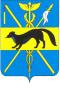 СОВЕТ НАРОДНЫХ ДЕПУТАТОВБОГУЧАРСКОГО МУНИЦИПАЛЬНОГО  РАЙОНАВОРОНЕЖСКОЙ ОБЛАСТИРЕШЕНИЕот  «20» 05. 2016 г. № 304                 г. БогучарО принятии  полномочий по предоставлению муниципальной услуги «Предоставление решения о согласовании архитектурно-градостроительного облика объекта»В соответствии с Федеральными законами от 06.10.2003 № 131–ФЗ «Об общих принципах организации местного самоуправления в Российской Федерации», от 27.07.2010 № 210–ФЗ «Об организации предоставления государственных и муниципальных услуг», постановлением Правительства Российской Федерации от 30.04.2014 № 403 «Об исчерпывающем перечне процедур в сфере жилищного строительства», п.3 Дорожной карты для органов местного самоуправления Воронежской области по внедрению процедуры «Предоставление решения о согласовании архитектурно-градостроительного облика объекта», утвержденной приказом управления архитектуры и градостроительства Воронежской области от 29.01.2016 № 45-01-04/14,  Уставом  Богучарского муниципального района  Воронежской области, рассмотрев решения Советов народных депутатов Залиманского, Дьяченковского, Подколодновского, Медовского, Монастырщинского, Суходонецкого, Филоновского, Твердохлебовского, Луговского, Поповского, Радченского, Липчанского, Первомайского сельских поселений, Совет народных депутатов Богучарского муниципального района  Р Е Ш И Л:1. Администрации Богучарского муниципального района от администраций сельских поселений принять полномочия по предоставлению муниципальной услуги «Предоставление решения о согласовании архитектурно-градостроительного облика объекта»  администрации Богучарского муниципального района Воронежской области.         2. Контроль за исполнением настоящего решения возложить на постоянную комиссию Совета народных депутатов Богучарского муниципального района по аграрной политике, земельным отношениям, муниципальной собственности и охране окружающей среды (Резников В.Е.) и первого  заместителя главы администрации Богучарского муниципального района Величенко Ю.М..Глава Богучарскогомуниципального района                                                           А.М.Василенко